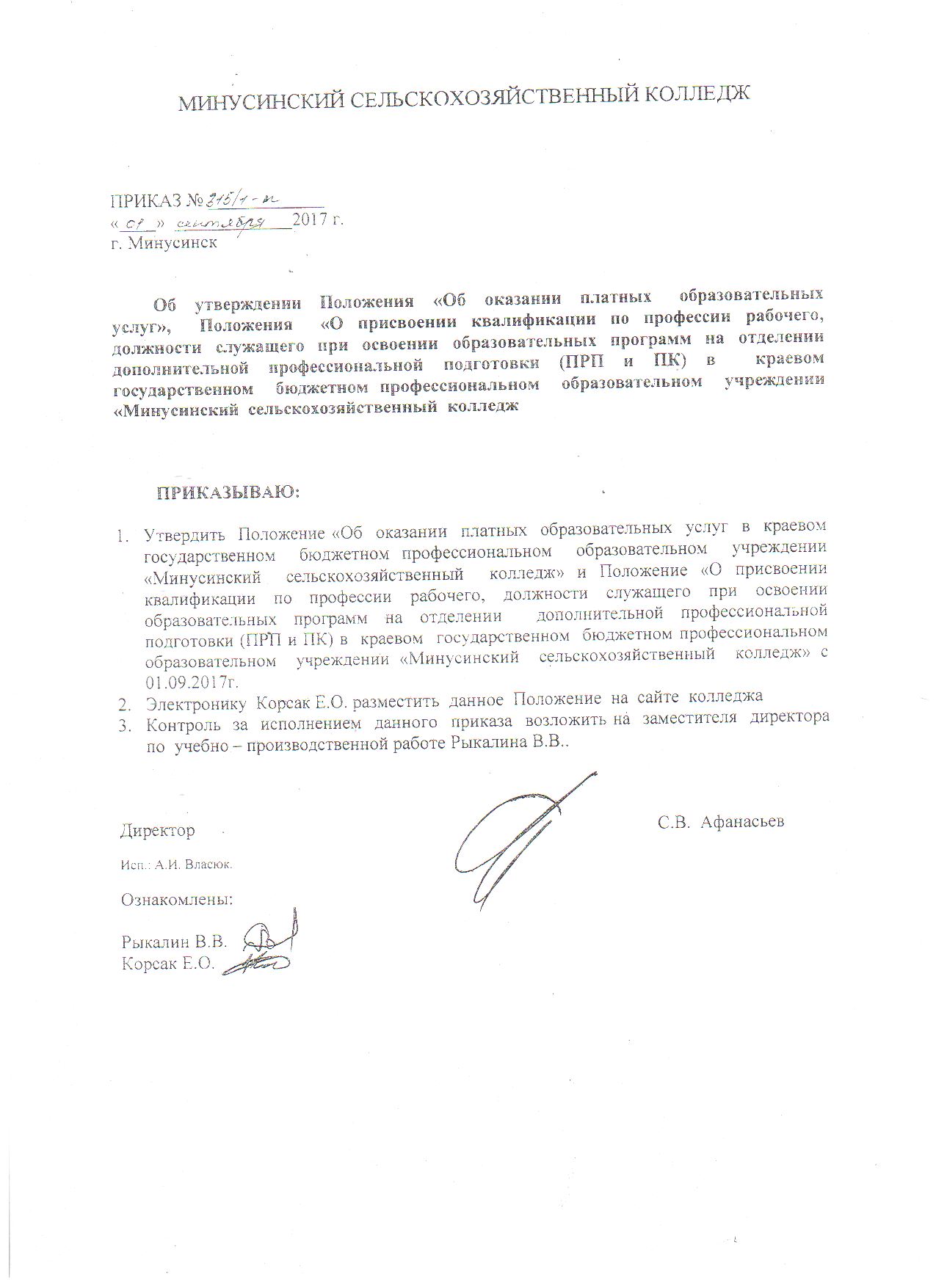     Министерство образования Красноярского краякраевое государственное бюджетное профессиональное образовательное учреждение«Минусинский сельскохозяйственный колледж» ПОЛОЖЕНИЕоб оказании платных образовательных услугв краевом государственном бюджетном профессиональном образовательном учреждении«Минусинский сельскохозяйственный колледж»                                                                          2017ПОЛОЖЕНИЕоб оказании платных образовательных услугОбщие положенияНастоящее Положение разработано в соответствии с Федеральным законом от 29 декабря 2012 г. № 273-ФЗ «Об образовании в Российской Федерации», Постановлением Правительства РФ от 15 августа 2013 г. № 706 «Об утверждении Правил оказания платных образовательных услуг», Приказом Министерства образования и науки РФ от 21 ноября 2013 г. № 1267 «Об утверждении примерной формы договора об образовании на обучение по образовательным программам среднего профессионального и высшего образования», Гражданским кодексом РФ, Бюджетным кодексом РФ, Законом РФ от 7 февраля 1992 г. № 2300-I «О защите прав потребителей» и Уставом КГБПОУ «Минусинский сельскохозяйственный колледж» (далее по тексту – Устав).Настоящее Положение определяет порядок оказания платных образовательных услуг.Понятия, используемые в настоящих Правилах:- «платные образовательные услуги» – осуществление образовательной деятельности по заданиям и за счет физических и (или) юридических лиц по договорам об образовании, заключаемым при приеме на обучение (далее – договор);- «заказчик» – физическое и (или) юридическое лицо, имеющее (-ие) намерение заказать, либо заказывающее (-ие) платные образовательные услуги для себя или иных лиц на основании договора;-«исполнитель» – физическое и (или) юридическое лицо, осуществляющее (-ие) на основании лицензии образовательную деятельность и оказывающее (-ие) платные образовательные услуги по реализации основных и дополнительных образовательных программ (части образовательной программы).- «обучающийся» - физическое лицо, осваивающее образовательную программу;-«недостаток платных образовательных услуг» - несоответствие платных образовательных услуг или обязательным требованиям, предусмотренным законом либо в установленном им порядке, или условиям договора (при их отсутствии или неполноте условий обычно предъявляемым требованиям), или целям, для которых платные образовательные услуги обычно используются, или целям, о которых исполнитель был поставлен в известность заказчиком при заключении договора, в  том числе оказания их не в полном объеме, предусмотренном образовательными программами (частью образовательной программы);-«существенный недостаток платных образовательных услуг» - неустранимый недостаток, или недостаток, который не может быть устранен без несоразмерных расходов или затрат времени, или выявляется неоднократно, или проявляется вновь после его устранения, или другие подобные недостатки.Платные образовательные услуги не могут быть оказаны вместо образовательной деятельности, финансовое обеспечение которой осуществляется за счет бюджетных ассигнований бюджета субъекта Российской Федерации. Средства, полученные исполнителями при оказании таких платных образовательных услуг, возвращаются оплатившим эти услуги лицам.Колледж, осуществляющий образовательную деятельность за счет бюджетных ассигнований бюджета субъекта Российской Федерации, вправе осуществлять за счет средств физических и (или) юридических лиц образовательную деятельность, не предусмотренную установленным государственным заданием либо соглашением о предоставлении субсидии на возмещение затрат, на одинаковых при оказании одних и тех же услуг условиях.Отказ заказчика от предлагаемых ему платных образовательных услуг не может быть причиной уменьшения объема уже предоставляемых ему исполнителем образовательных услуг.Требования к оказанию платных образовательных услуг, в том числе к содержанию образовательных программ (части образовательных программ), специальных курсов, определяются в договоре.Деятельность по оказанию платных образовательных услуг предусмотрена Уставом Колледжа.Учреждение оказывает платные образовательные услуги в соответствии с лицензией на право ведения образовательной деятельности.Исполнитель вправе снизить стоимость платных образовательных услуг по договору с учетом покрытия недостающей стоимости платных образовательных  услуг за счет собственных средств исполнителя, в том числе средств, полученных от приносящей доход деятельности, добровольных пожертвований и целевых взносов физических и (или) юридических лиц.Основания и порядок снижения стоимости платных образовательных услуг устанавливаются локальным нормативным актом и доводятся до сведения заказчика  и (или) обучающегося.Увеличение стоимости платных образовательных услуг после заключения договора не допускается, за исключением увеличения стоимости указанных услуг с учетом уровня инфляции, предусмотренного основными характеристиками федерального бюджета на очередной финансовый год и плановый период.Учреждение в обязательном порядке знакомит потребителя и заказчика услуг с Уставом Колледжа, лицензией на право ведения образовательной деятельности, свидетельством о государственной аккредитации и другими документами, регламентирующими организацию образовательного процесса.Платные образовательные услуги осуществляются на возмездной основе за счет средств физических и юридических лицДополнительные образовательные или иные услуги в соответствии со ст. 16 Закона РФ «О защите прав потребителя» могут оказываться только с согласия ихполучателя. Отказ получателя от предоставления дополнительных услуг не может быть причиной уменьшения объема предоставленных ему основных услуг.Колледж оказывает следующие платные образовательные услуги:обучение по основным образовательным программам среднего профессионального образования, осуществляемое сверх финансируемых за счет средств бюджета субъекта Российской Федерации контрольных цифр приема обучающихся;профессиональное обучение по программам профессиональной подготовки по профессиям рабочих и должностям служащих, по программам переподготовки рабочих и служащих, по программам повышения квалификации рабочих и служащих;-подготовка к поступлению в образовательное учреждение среднего профессионального образования;другие платные образовательные услуги, в том числе подготовка к поступлению в высшие учебные заведения, подготовка к получению квалификационного аттестата, подготовка к поступлению в иностранные образовательные организации, обучение смежным профессиям.К платным образовательным услугами не относятся:снижение установленной наполняемости групп, деление их на подгруппы при реализации основных образовательных программ федеральных государственных образовательных стандартов;сдача экзаменов и зачетов в порядке, предусмотренном Положением о текущем контроле успеваемости и промежуточной аттестации Обучающихся Колледжа;сдача зачетов по практике в порядке, предусмотренном Положением об учебной и производственной практикеИнформация о платных образовательных услугах, порядок заключениядоговоровИсполнитель обязан до заключения договора предоставить заказчику достоверную информацию об исполнителе и оказываемых платных образовательных услугах, обеспечивающую возможность их правильного выбора.Исполнитель обязан довести до заказчика информацию, содержащую сведения о предоставлении платных образовательных услуг в порядке и объеме, предусмотренных Законом Российской Федерации «О защите прав потребителей» и Федеральным законом «Об образовании в Российской Федерации».Исполнитель обязан заключить договор при наличии возможности оказать запрашиваемую заказчиком образовательную услугу. Договор служит  основанием для оказания платных образовательных услуг.Исполнитель не вправе оказывать предпочтение одному заказчику перед другим в отношении заключения договора, кроме случаев, предусмотренных законами и иными нормативными правовыми актами.Договор заключается в простой письменной форме и содержит следующие сведения:а) полное наименование  исполнителя - юридического лица;б) место нахождения  исполнителя;в) наименование или фамилия, имя, отчество (при наличии) заказчика, телефон заказчика;г) место нахождения или место жительства заказчика;д) фамилия, имя, отчество (при наличии) представителя исполнителя и (или) заказчика, реквизиты документа, удостоверяющего полномочия представителя исполнителя и (или) заказчика;е) фамилия, имя, отчество (при наличии) обучающегося, его место жительства, телефон (указывается в случае оказания платных образовательных услуг в пользу обучающегося, не являющегося заказчиком по договору);ж) права, обязанности и ответственность исполнителя, заказчика и обучающегося;з) полная стоимость образовательных услуг, порядок их оплаты;и) сведения о лицензии на осуществление образовательной деятельности (наименование лицензирующего органа, номер и дата регистрации лицензии);к) вид, уровень и (или) направленность образовательной программы (часть образовательной программы определенного уровня, вида и (или) направленности);л) форма обучения;м) сроки освоения образовательной программы (продолжительность обучения);н) вид документа (при наличии), выдаваемого обучающемуся после успешного освоения им соответствующей образовательной программы (части образовательной программы);о) порядок изменения и расторжения договора;п) другие необходимые сведения, связанные со спецификой оказываемых платных образовательных услуг.Договор не может содержать условия, которые ограничивают права лиц, имеющих право на получение образования определенных уровня и направленности и подавших заявления о приеме на обучение (далее – поступающие), и обучающихся или снижают уровень предоставления им гарантий по сравнению с условиями, установленными законодательством об образовании.Если условия, ограничивающие права поступающих и обучающихся или снижающие уровень предоставления им гарантий, включены в договор, такие условия не подлежат применению.Стороной договора об оказании платных образовательных услуг в сфере профессионального образования может быть:-абитуриент (поступающий), достигший совершеннолетия и финансовой самостоятельности;-законный представитель абитуриента (поступающего) – родители, усыновители, попечитель, опекун;-обучающийся Колледжа, достигший совершеннолетия и финансовой самостоятельности;другие физические и юридические лица, гарантирующие финансирование обучения.Стороной договора об оказании платных образовательных услуг в сфере профессионального образования может быть предприятие (учреждение,  организацияи  т.п.) независимо  от организационно-правовой формы, направляющее  абитуриента(поступающего) на обучение. Для заключения договора об оказании платных образовательных услуг в сфере профессионального образования юридическому лицу следует предоставить:гарантийное письмо с указанием юридического адреса и банковских реквизитов юридического лица;копии правоустанавливающих документов, заверенные должностным лицом юридического лица:свидетельство о государственной регистрации;свидетельство о постановке на учёт в налоговом органе;документ, подтверждающий полномочия лица, подписывающего договор об оказании платных образовательных услуг в сфере профессионального образования (приказ о назначении, протокол решения органа управления, доверенность и т.п.).От имени юридического лица договор об оказании платных образовательных услуг в сфере профессионального образования заключает руководитель или лицо, им уполномоченное. От имени Колледжа договор об оказании платных образовательных услуг в сфере профессионального образования заключает директор Колледжа или другое должностное лицо в силу полномочия, основанного на доверенности.Примерные формы договоров утверждаются федеральным органом исполнительной власти, осуществляющим функции по выработке государственной политики и нормативно-правовому регулированию в сфере образования.Сведения, указанные в договоре, должны соответствовать информации, размещенной на официальном сайте образовательной организации в сети «Интернет» на дату заключения договора.Ответственность исполнителя и заказчикаЗа неисполнение либо ненадлежащее исполнение обязательств по договору исполнитель и заказчик несут ответственность, предусмотренную договором и законодательством Российской Федерации.При обнаружении недостатков при оказании образовательных услуг, в том числе оказания их не в полном объеме, предусмотренном образовательными программами (частью образовательной программы), заказчик вправе по своему выбору потребовать:а) безвозмездного оказания образовательных услуг, в том числе оказания образовательных услуг в полном объеме в соответствии с образовательными программами (частью образовательной программы) и договором;б) соответствующего уменьшения стоимости оказанных образовательных услуг;     в) возмещения понесенных им расходов по устранению недостатков оказанных образовательных услуг своими силами или третьими лицами.Заказчик вправе отказаться от исполнения договора и потребовать полного возмещения убытков, если в установленный договором срок недостатки оказанных образовательных услуг не устранены исполнителем. Заказчик также вправе расторгнуть договор, если им обнаружены существенные недостатки оказанных образовательных услуг или иные существенные отступления от условий договора.Если исполнитель своевременно не приступил к оказанию образовательных услуг или во время оказания образовательных услуг стало очевидным, что они не будут осуществлены в срок, а также в случае просрочки оказания образовательных услуг заказчик вправе по своему выбору:а) назначить исполнителю новый срок, в течение которого исполнитель должен приступить к оказанию образовательных услуг и (или) закончить оказание образовательных услуг;б) поручить оказать образовательные услуги третьим лицам за разумную цену и потребовать от исполнителя возмещения понесенных расходов;в) потребовать уменьшения стоимости образовательных услуг; г) расторгнуть договор.Заказчик  вправе  потребовать  полного  возмещения  убытков, причиненныхему	в	связи	с	нарушением	сроков	начала	и	(или)	окончания	оказанияобразовательных услуг, а также в связи с недостатками оказанных образовательных услуг.По инициативе исполнителя, договор может быть расторгнут в одностороннем порядке в следующих случаях:а) применения к обучающемуся, достигшему возраста пятнадцати лет, отчисления как меры дисциплинарного взыскания;б) невыполнения обучающимся по профессиональной образовательной  программе (части образовательной программы) обязанностей по добросовестному освоению такой образовательной программы (части образовательной программы) и выполнению учебного плана;в) установления нарушения порядка приема в образовательную организацию, повлекшего по вине обучающегося его незаконное зачисление в образовательную организацию;г) просрочки оплаты стоимости платных образовательных услуг;д) если надлежащее исполнение обязательств по оказанию платных образовательных услуг стало невозможным вследствие действий (бездействия) обучающегося.Если пункты договора были не выполнены по вине обучающегося, стоимость платных услуг по договору не возвращается.Изменение договора об оказании платных образовательных услуг в сфере профессионального образования возможно по соглашению сторон, если иное не предусмотрено законодательством Российской Федерации или договором об оказании платных образовательных услуг в сфере профессионального образования.Изменения к договору об оказании платных образовательных услуг в сфере профессионального образования оформляются дополнительным соглашением, которое с момента подписания становится неотъемлемой частью договора об оказании платных образовательных услуг в сфере профессионального образования.Подлинные экземпляры договоров об оказании платных образовательных услуг в сфере профессионального образования с прилагаемыми к ним документами хранятся в бухгалтерии колледжа.Контроль выполнения договорных обязательств по оплате стоимости обучения осуществляют заведующие отделениями и бухгалтер по расчетам с дебиторами.Обязанности структурного подразделение учреждения по организации и контролю предоставления платных образовательных услугСтруктурным подразделениям Учреждения для организации предоставления платных образовательных услуг на начало нового учебного года необходимо:Изучить спрос на платные образовательные услуги и определить предполагаемый контингент обучающихся.Разработать и утвердить по каждому виду платных образовательных услуг соответствующую образовательную программу. Составить и утвердить учебные планы платных образовательных услуг.Определить требования к представлению потребителем или заказчиком документов, необходимых при оказании платной образовательной услуги (документ, удостоверяющий личность потребителя и (или) заказчика, заявление потребителя и (или) заказчика и др.).Принять необходимые документы у потребителя и (или) заказчика и заключить с ними договоры на оказание платных образовательных услуг.Подготовить проект приказа о зачислении потребителей в число Обучающихся или слушателей Учреждения в зависимости от вида платных образовательных услуг.Определить кадровый состав, занятый предоставлением этих услуг.Для оказания платных образовательных услуг Учреждение может привлекать как работников Учреждения, так и сторонних лиц.Со сторонними лицами могут быть заключены как трудовые договоры, так и гражданско-правовые договоры. В случае заключения  гражданско-правового договора (договор на оказание услуг) заказчиком услуг выступает Учреждение, а исполнителем – гражданин (физическое лицо), обладающий специальными знаниями и навыками, которые подтверждаются соответствующими документами об образовании, ученых степенях и званиях и т.д.Организовать текущий контроль качества и количества оказываемых платных образовательных услуг.Обеспечить потребителей и (или) заказчиков бесплатной, доступной и достоверной информацией о платных образовательных услугах.Порядок получения и расходования денежных средствПлатные образовательные услуги осуществляются за счет внебюджетных средств:средств родителей (законных представителей);средств других потребителей услуг;благотворительных пожертвований;средств работодателя, заинтересованного в получении среднего профессионального или дополнительного профессионального образования работниками.Заказчик обязаны оплатить оказываемые платные услуги в порядке и в сроки, указанные в Договоре. Стоимость оказываемых платных услуг в Договоре определяется по соглашению между исполнителем и заказчиком в соответствии с утвержденной директором Учреждения сметой на каждый вид платной образовательной услуги на определенный период.Оплата платных услуг производится в сроки, предусмотренные Договором, в безналичном порядке на счет исполнителя в банке. Оплата услуг подтверждается Заказчиком    путем  предъявления  исполнителю  банковской  квитанции  об   оплатеуслуг. Квитанция предъявляется в Учебную часть.Заказчик платной услуги имеет право на перерасчет платы за услугу в случае расторжения договора, о чем в письменном виде извещает исполнителя заранее, за две недели до срока расторжения Договора. В этом случае возвращается перечисленная за платную услугу сумма за фактическое количество занятий, следующее с момента расторжения Договора до конца учебного года.Доходы от оказания платных услуг полностью реинвестируются в Учреждение в соответствии с Планом финансово-хозяйственной деятельности, утвержденным директором Учреждения.Учреждение по своему усмотрению расходует средства, полученные от оказания платных услуг (в соответствии с ПФХД).Полученный доход расходуется на цели развития Учреждения:заработную плата и начисления по ней сотрудникам (стимулирующие выплаты, материальную помощь), в т.ч. руководителю Учреждения;развитие материально – технической базы;развитие и совершенствование воспитательно-образовательного процесса;-другие цели (в том числе, коммунальные платежи, рекламные услуги, консультационные).Средства от платных образовательных услуг распределяются: до 70 процентов - на фонд оплаты труда сотрудникам учреждения с учетом начисления.Фонд оплаты труда распределяется на:оплату труда педагогических работников, принимающих непосредственное участие в повышении качества и количества платных образовательных услуг;оплату труда педагогических работников, принимающих непосредственное участие в реализации платных образовательных услуг (преподаватели дисциплин) согласно тарификации, а так же по договорам гражданско-правового характера с учетом фактически отработанного времени;-оплату	труда	вспомогательного	персонала	(сотрудников,	выполняющихдополнительную работу в связи с оказанием платных образовательных услуг);стимулирующие выплаты всем категориям сотрудников: выплаты за интенсивность и высокие результаты работы; выплаты за качество выполняемых работ; выплаты по итогам работы.Расчет стоимости платных образовательных услугСтоимость образовательных услуг (калькуляция) определяется на основе смет расходов на конкретный вид платных образовательных услуг, разработанных бухгалтерией Учреждения и утвержденных директором Учреждения.Составления ПФХД, его корректировку и ежемесячное распределение средств, полученных от оказания платных услуг, осуществляет бухгалтерия в соответствии с приказами и распоряжениями директора Учреждения.Оплата за образовательные услуги производится в безналичном порядке.Безналичные расчеты производятся через банковские учреждения и зачисляются на расчетный счет Учреждения.Запрещается оплата за оказание платных образовательных услуг наличными деньгами преподавателям, непосредственно оказывающим данные услуги.Стоимость услуг формируется на основе стоимости ресурсов, затраченных на осуществление платных услуг.В состав цены входят:себестоимость услуги;средства на развитие материально-технической базы Учреждения и вознаграждения персоналу Учреждения, указанного в п. 5.8. Главы 5 настоящего Положения.В состав затрат, относимых на себестоимость услуги, входят:расходы на оплату труда педагогического персонала;расходы на оплату труда обслуживающего персонала;расходы на оплату труда административного персонала;расходы на командировочные услуги и повышение квалификации педагогических работников Учреждения;начисления на заработную плату;материальные затраты (расходы связанные с содержанием имущества, расходы на оплату коммунальных платежей, на приобретение учебно-наглядных пособий, расходного материала, прочие хозяйственные расходы, расходы на рекламу).Стоимость обучения по основным платным образовательным программам профессионального обучения пересматривается ежегодно, на начало учебного года (1 сентября).Стоимость обучения по дополнительным платным образовательным программам пересматривается по мере изменения экономической ситуации.Стоимость обучения по договорам о подготовке специалистов в сфере среднего профессионального образования устанавливается приказом директора в рублях.Для расчёта стоимости обучения одного обучающегося используется среднегодовая численность обучающихся.Неиспользованные средства по статьям платных образовательных услуг не подлежат изъятию в бюджет и расходуются в последующие годы с правом перераспределения на основании ст. 298 п.2 ГК РФ, пунктом 6 статьи 161 БК РФ.6.8 Налогообложение доходов от реализации платных образовательных услуг и составление отчетности производится в соответствии с действующим в РФ законодательствомКадровое обеспечение оказания платных образовательных услугДля выполнения работ по оказанию платных услуг привлекаются:штатные работники Учреждения;сторонние специалисты, привлекаемые к работе по гражданско-правовым договорам;Отношения Учреждения и специалистов, привлекаемых к оказанию платныхуслуг, строятся в соответствии с Договором на оказание услуг, заключенным на определенный срок.Оплата труда работников, занятых в оказании платных услуг по договору об оказании услуг, осуществляется в соответствии с заключенным Договором, дифференцированная и зависит от уровня квалификации работника, стажа соответствующей работы.Рабочее время привлекаемых работников к оказанию платных услуг устанавливается в соответствии с расписанием и продолжительностью занятий.Каждый работник, оказывающий платную услугу по договору с Учреждением, подчиняется Закону Российской Федерации «Об образовании», Уставу Учреждения, Правилам внутреннего трудового распорядка и другим нормативно – правовым документам, принятым в Учреждении.Исполнил:Власюк А.И.Согласовано:Зам. дир. по УПР Рыкалин В.В.Юрисконсульт Войнова Т.Н.     УТВЕРЖДЕНОприказом  №315/1-пот «01» сентября 2017 г.